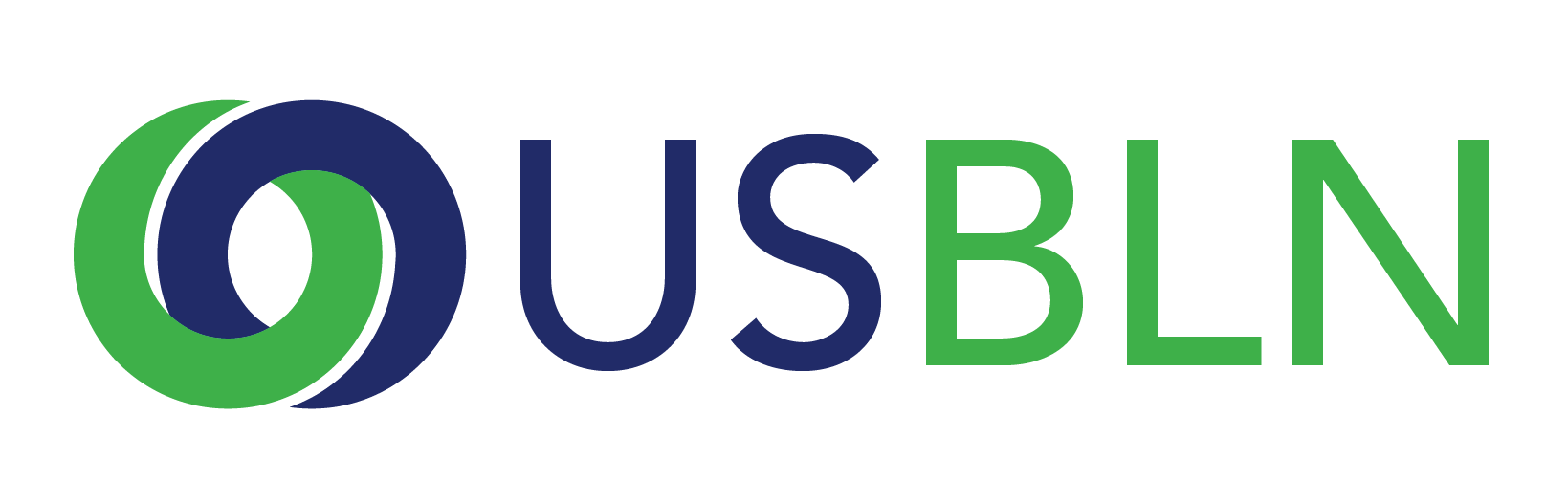 2018 USBLN® ANNUAL LEADERSHIP AWARDSAdvocate of the Year-Supply Chain InclusionAward Nomination FormTHE DEADLINE FOR NOMINATIONS IS:FRIDAY, JANUARY 12, 2018The "Advocate of the Year-Supply Chain Inclusion” Award recognizes the individual advocate and/or procurement champion, who have provided exceptional support in the development of USBLN®, certified Disability-Owned Business Enterprises- DOBE®s, Veteran-Disability Owned Business Enterprises (V-DOBEs™) and Service-Disabled Veteran Disability-Owned Business Enterprises (SDV-DOBEs™) and goals of the USBLN® Disability Supplier Diversity Program® (DSDP). The “Advocate of the Year-Supply Chain Inclusion” is someone who has demonstrated outstanding commitment to the utilization and growth of disability-owned businesses.Award criteria:The nominee must be an individual from the corporate or government sector.Nominee’s organization must be an current active member of the USBLN® and Disability Supplier Diversity Program® (DSDP). The nominee must have achieved spend or increased spend with DOBE®s/SDV-DOBEs™, influenced supply chain and strategic sourcing processes or promoted disability business utilization within their organizations or in external outreach.The nominee must be active in advocating for and advancing disability business inclusion, continuously and current for the past calendar year.The nomination must be submitted with at least two (2) internal letters of support with one (1) letter of support from a certified disability-owned business enterprise (DOBE®), Veteran-Disability Owned Business Enterprises (V-DOBEs™) or Service Disabled Veteran- Disability Owned Business Enterprise (SDV-DOBE™).Nominees may be supply chain category managers and buyers, corporate business leaders, business leaders, supplier diversity managers/directors/team members, or BLN leaders. Self-nominations are accepted.Finalist must be prepared to accept the award that will be presented during the 2018 USBLN® Conference, in Las Vegas, Nevada. Time period covering actions and activities described in this form shall be from Jan. 1, 2017 through Dec. 31, 2017.*These visuals will need to be submitted 4 weeks after notification.  Will you be able to do this? Yes __  No__
Please complete the nomination form in its entirety: (Limit responses to three pages)Information on Nominee: Contact information of person responsible for completing the nomination form if other than nominee:Contact information of primary company representative to be notified if nominee is a finalist:Contact information of a secondary company representative to contact if nominee is a finalist:
Please provide a brief bio (no more than one page) for the committee to review. Supporting documents are encouraged and will not count against word limits.What was your total spend with DOBE®, V-DOBE™ and SDV-DOBE™? Please provide one or more examples of how you personally assisted the inclusion of a DOBE®, V-DOBE™ and/or SDV-DOBE™, using one of the following methods: mentoring, bid opportunities or contract awards. (1,000 words or less) 25 pointsPlease describe the personal time you committed to DSDP and USBLN® activities (i.e. securing financial support internally, presentations, conference workshops, planning and development of DSDP strategies and programs, outreach events).  Be specific about your role. (1,000 words or less) 25 pointsDo you have processes in place that allow DOBE®, V-DOBE™ and/or SDV-DOBEs™ to be identified within the Supply Chain?  Describe strategies you use or outreach efforts to ensure bid opportunities include USBLN® certified DOBE®s V-DOBEs™ and /or SDV-DOBEs™. (1,000 words or less) 25 pointsPlease provide any other supporting information to help the awards committee in the decision making process including promoting public awareness of DOBE®s, V-DOBEs™ and/or SDV-DOBEs™ and the Disability Supplier Diversity Program® (DSDP) and serving on a DSDP committee or project team. (500 words or less) 15 pointsWhy is the nominee deserving of the “Advocate of the Year-Supply Chain Inclusion” Award? (500 words or less) 10 pointsTotal Points Possible = 100PLEASE DO NOT CONVERT FORM TO PDF. Submit your electronic nomination to: Adele@usbln.org. General questions about this submission should be directed to Cami Turcotte at cami@usbln.org.The deadline for nominee submissions is 5 p.m. EST on Friday, January 12, 2018. Award recipients will be selected by committee and will be announced at the USBLN® 2018 21st Annual Conference & Expo in Las Vegas, Nevada.  Please note that late nominations will not be accepted.
Thank you for submitting your nomination to the2018 USBLN® Annual Leadership Awards!Nominee NameTitleOrganizationMailing AddressPhoneEmailNameTitleOrganizationMailing AddressPhoneEmailNameTitleOrganizationMailing AddressPhoneEmailWebsiteNameTitleOrganizationMailing AddressPhoneCell PhoneEmail